 Academic Hours Submission FormI, _______________________, attended the following resources (check all that apply below)	Nameon _______________ from __________ to __________.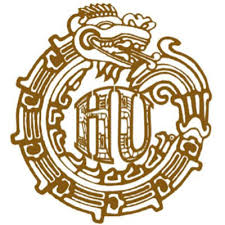 	Date	Start Time	End Time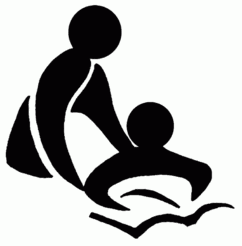 Professor’s Office HoursWriting CenterTutoringAcademic AdvisingOther:__________________ By signing below, I acknowledge that all the information above is true to the best of my knowledge. Hermano’s Signature:	_________________________________	Date: ____________Instructor’s Signature:	_________________________________	Date: ____________
Academic Hours Submission FormI, _______________________, attended the following resources (check all that apply below)	Nameon _______________ from __________ to __________.	Date	Start Time	End TimeProfessor’s Office HoursWriting CenterTutoringAcademic AdvisingOther:__________________ By signing below, I acknowledge that all the information above is true to the best of my knowledge. Hermano’s Signature:	_________________________________	Date: ____________Instructor’s Signature:	_________________________________	Date: ____________